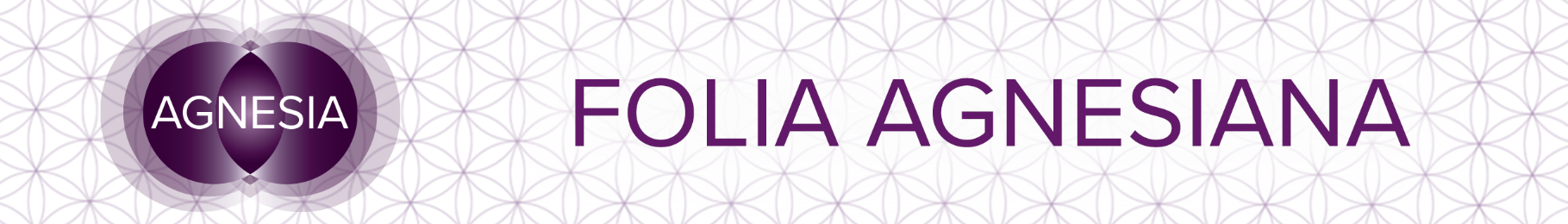 Týden 12. – 18. dubna 2021XVI VěžI MágIII CísařovnaČeká nás významný, byť trochu náročný týden. Vrcholí (a snad už konečně i končí) složité a bolestné procesy přestavby našeho života. Máme obrovskou šanci vytvořit něco krásného, nového, dokonalého, co nám do života přinese štěstí, naplnění a nekonečnou hojnost všeho.Jen se nedržte moc při zemi – sněte, tvořte, budujte a užívejte si to. Čím vzdušnější zámek si postavíte, tím větší šanci máte na skutečnou změnu. Všechno, co bolelo a neprospívalo, je pryč, zůstáváte jen vy a vaše mysl, která bude formovat celou vaši budoucnost. Výhled počasí není příliš příznivý, bude se hodně měnit tlak, zkuste pít teplé nápoje (např. zázvor s citronem a medem) a nebojte, teplo a slunce se brzy vrátí a snad už zůstane.Pilně se připravujeme na akci, která se koná již v pondělí 12. dubna od 20.00 a registrační odkaz naleznete opět ZDE. Budeme opravdu moc rádi, pokud se s vámi alespoň online potkáme .Tvořím s láskou 💗.Krásný a spokojený týdenpřejíIrena, Lenka, Nikolaza tým Agnesia 